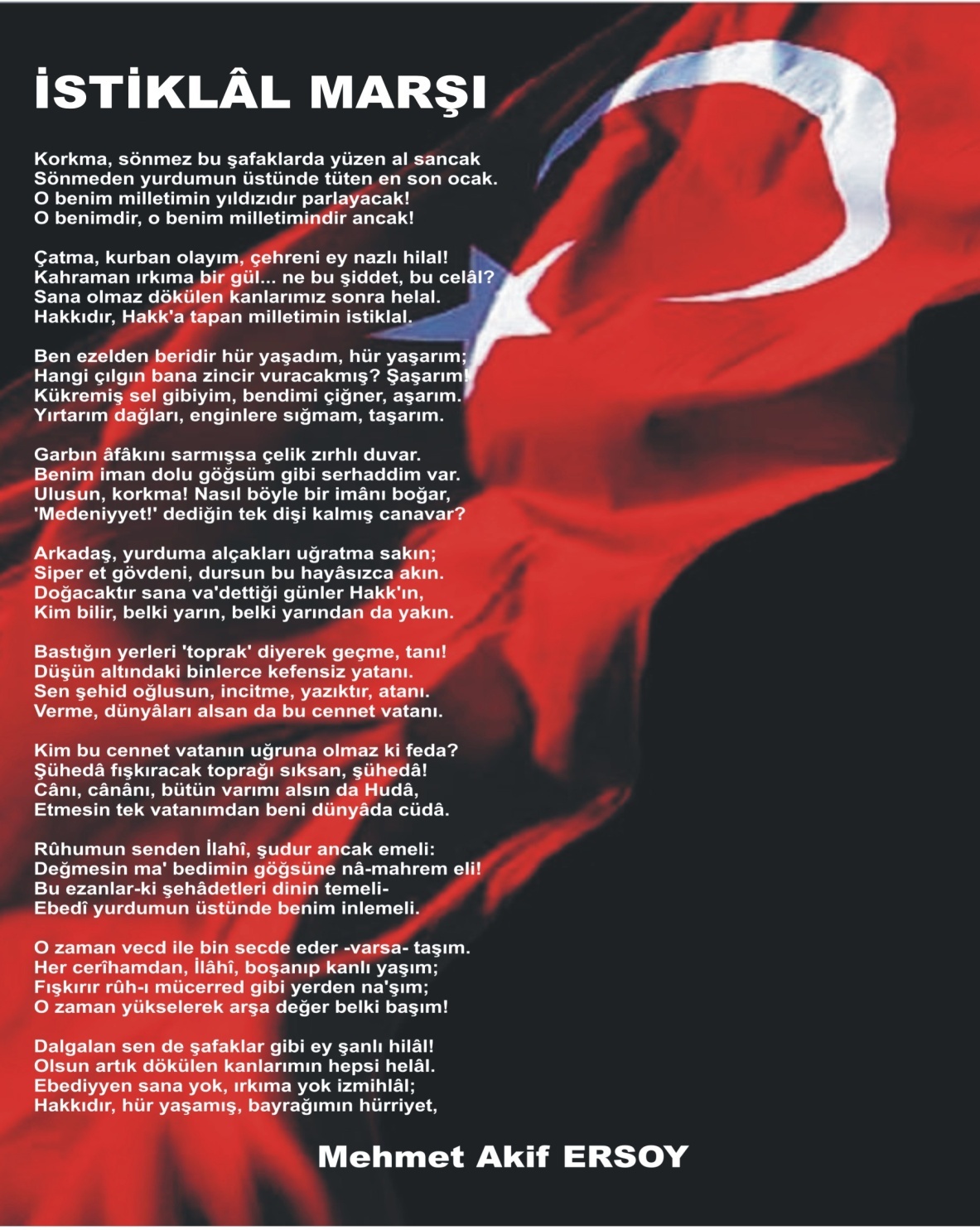 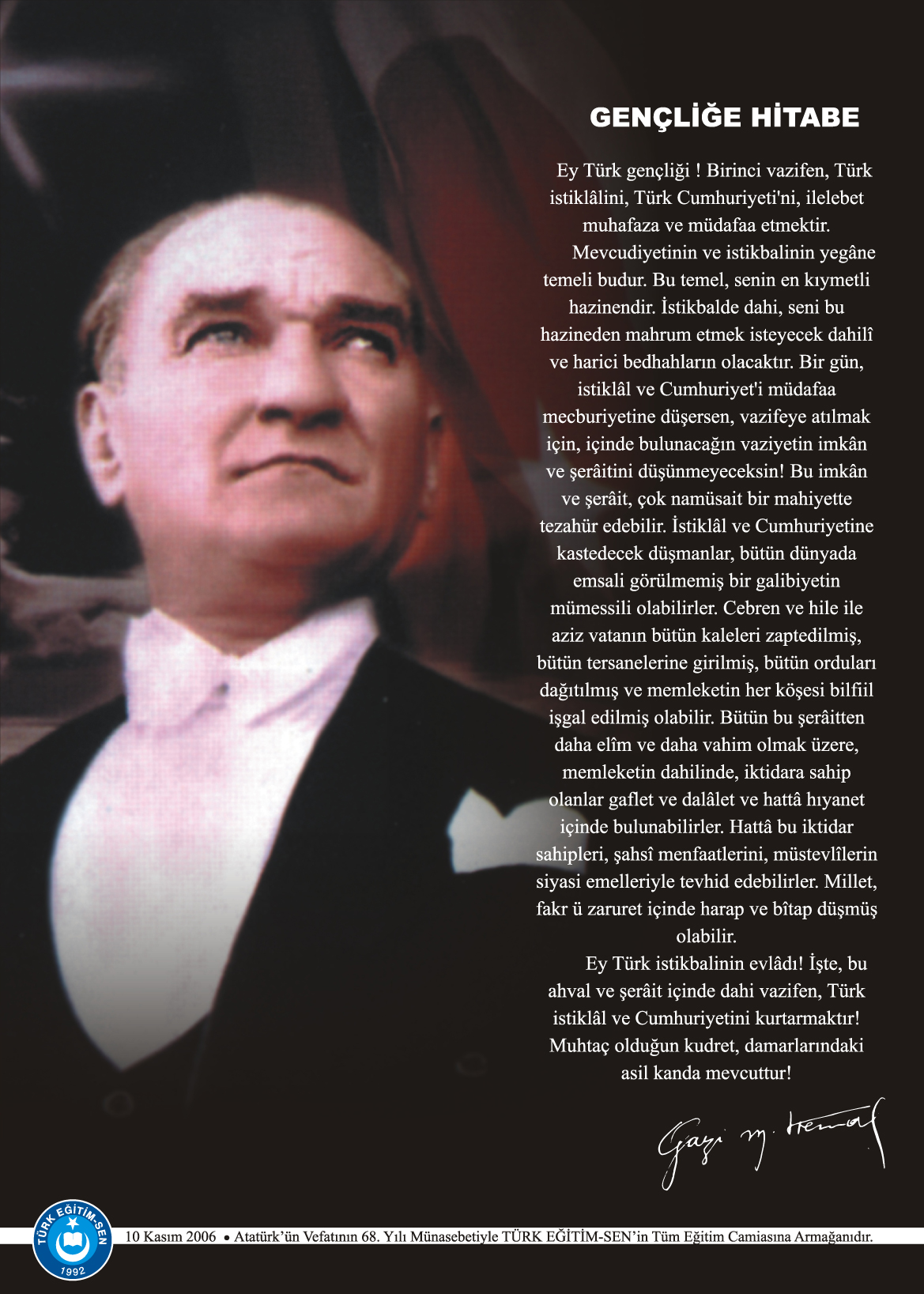 İÇİNDEKİLER 1.Kurumun Misyonu ve Vizyonu2.Kurumun Kimlik Bilgileri3.Kurumun Tarihçesi4. Kurumun Genel Özellikleri5. Personel Bilgileri6.Öğrenci Bilgileri7.Donanım Bilgileri8.Kurumun Başarıları9.Kurumun Sorunları ve Çözüm Önerileri10.Kurum Dışından Görseller11.Kurum İçinden Görseller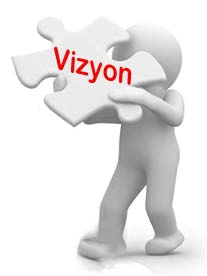 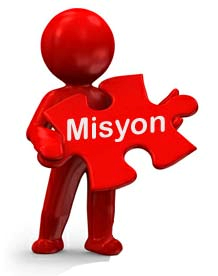  2.KURUM KİMLİK BİLGİLERİKURUMUN GENEL ÖZELLİKLERİ3.KURUMUN TARİHÇESİ           2016-2017 Eğitim-Öğretim döneminde hizmete açılan okulumuza Toroslar İlçe Milli Eğitim Müdürlüğü tarafından Osmanlı Devleti’nin yetiştirdiği en önemli isimlerden biri olan, aynı zamanda dünya çapında tanınmış bir mimar olan Mimar Sinan ismi verilmiştir. Mimar Sinan nam-ı diğer Koca Sinan Ağa doksan dokuz yıllık ömrüne camiler başta olmak üzere külliye, imarethane, sıbyan mektebi, yol, hamam, kervansaray, darüş-şifa ve medrese gibi birçok eser sığdırmıştır. Bu nedenle okulumuzun vizyonu ve misyonu doğrultusunda dünyanın en büyük yapı sanatçılarından biri olan ‘’Mimar Sinan’’ adı okulumuza verilmeye layık görülmüştür. 2016-2017 Eğitim öğretim yılında okul müdürü Habib AKGÜN yönetiminde açılıp 18/09/2017 yılında Faruk  EROL ’un yeni okul müdürü olarak atanmasıyla   eğitim öğretime devam etmektedir. Okulumuz ilk kurulduğu tarihten itibaren Arpaçsakarlar Mahallesi, Çiftçiler Caddesi No:6/A adresinden taşınarak 2019/2020 eğitim öğretim yılından başlamak üzere Korukent  Mahallesi, 243. Cadde no.57 ‘deki adresinde hizmet vermektedir.                              Bölümlerimizin Kuruluş Yılları1-ELEKTRİK-ELEKTRONİK BÖLÜMÜ 2017-2018 öğretim yılında açılmıştır.
2-İNŞAT TEKNOLOJİSİ BÖLÜMÜ 2017-2018 öğretim yılında açılmıştır 
3-YENİLENEBİLİR ENERJİ TEKNOLOJİLERİ BÖLÜMÜ 1982-1983 öğretim yılında açılmıştır.
4-KİMYA TEKNOLOJİLERİ  BÖLÜMÜ 1983-1984 öğretim yılında açılmıştır.
5.ANADOLU TEKNİK PROGRAMI KİMYA BÖLÜMÜ 2017-2018 öğretim yılında açılmıştır6- ANADOLU TEKNİK PROGRAMI İNŞAAT BÖLÜMÜ 2017-2018 öğretim yılında açılmıştır    4.  KURUMUN GENEL ÖZELLİKLERİ                                      ÖĞRETMEN NORM KADRO DURUMU KURUMDA ÇALIŞAN PERSONEL SAYISIKURUMDA ÇALIŞAN PERSONEL BİLGİLERİ6.ÖĞRENCİ BİLGİLERİ2020-2021 ŞUBE VE ÖĞRENCİ SAYILARIYILLARA GÖRE ÖĞRENCI MEVCUTLARIKARŞILAŞTIRMALI ÖĞRETMEN/ÖĞRENCİ DURUMUYÜKSEKÖĞRETİM YERLEŞME DURUMU7.DONANIM BİLGİLERİ 9.KURUMUN BAŞARILARI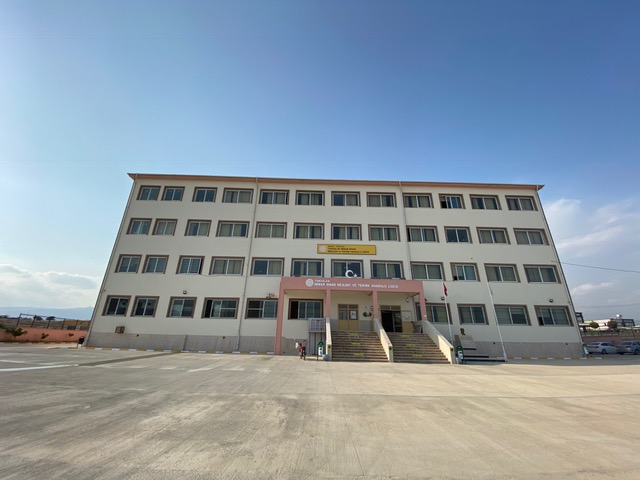 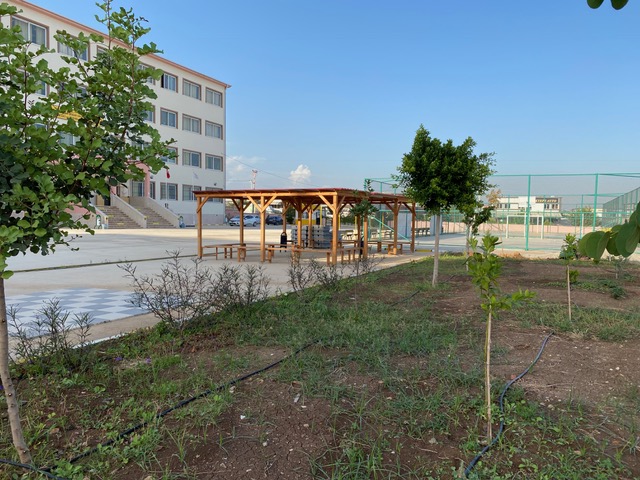 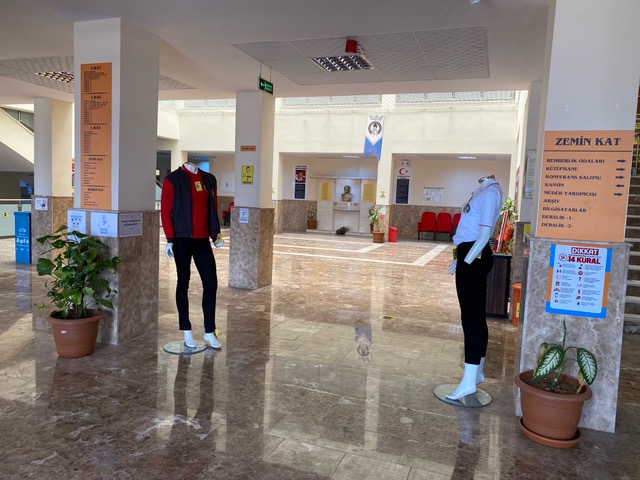 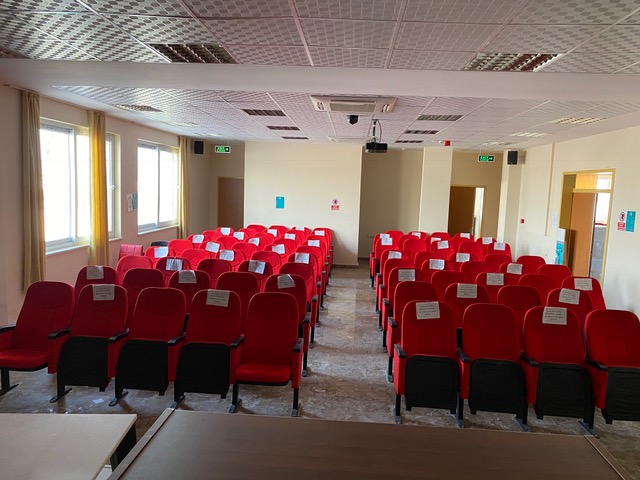 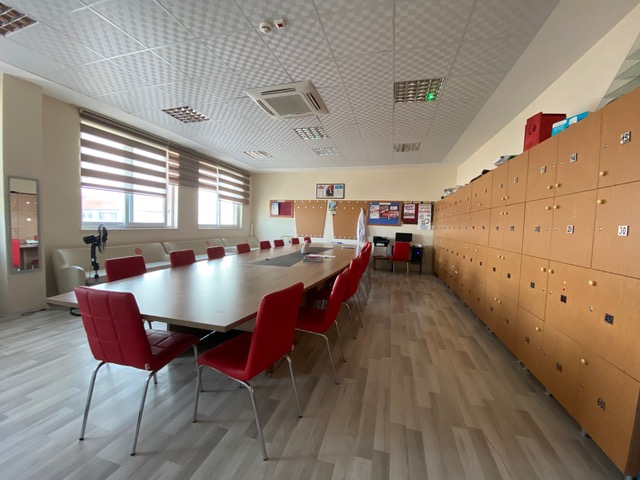 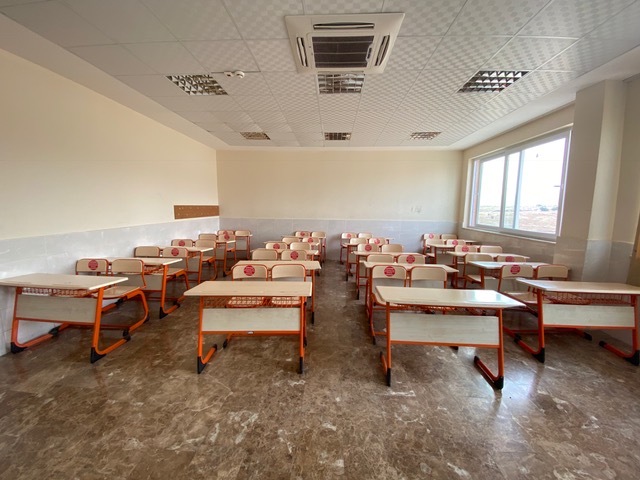 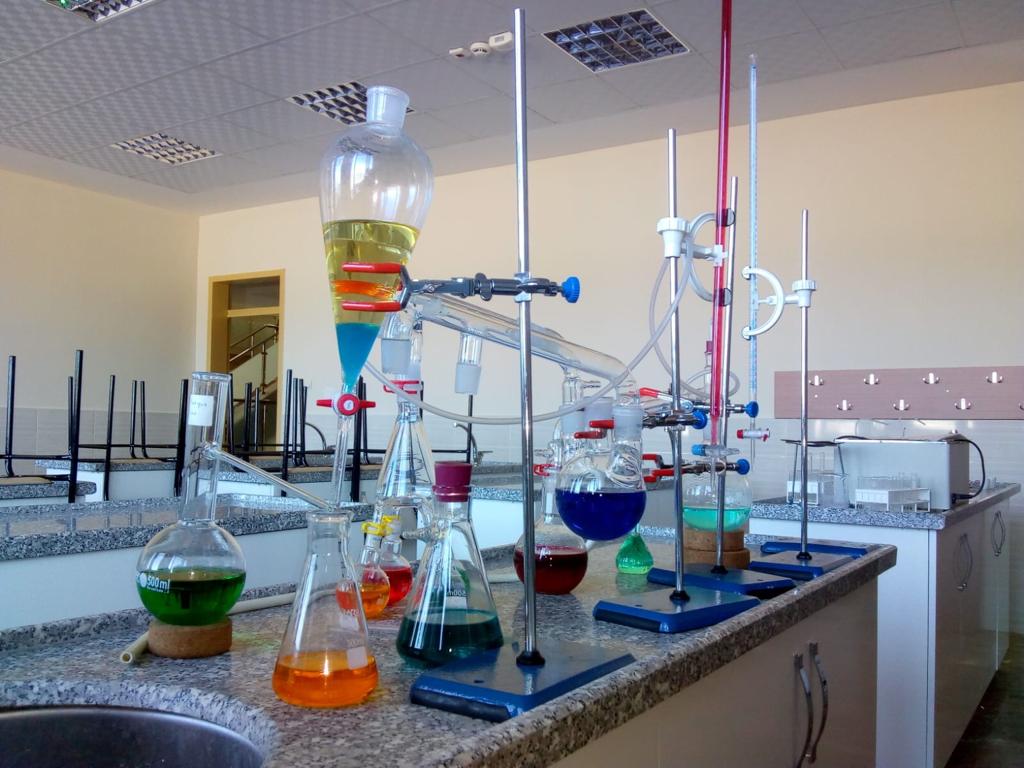 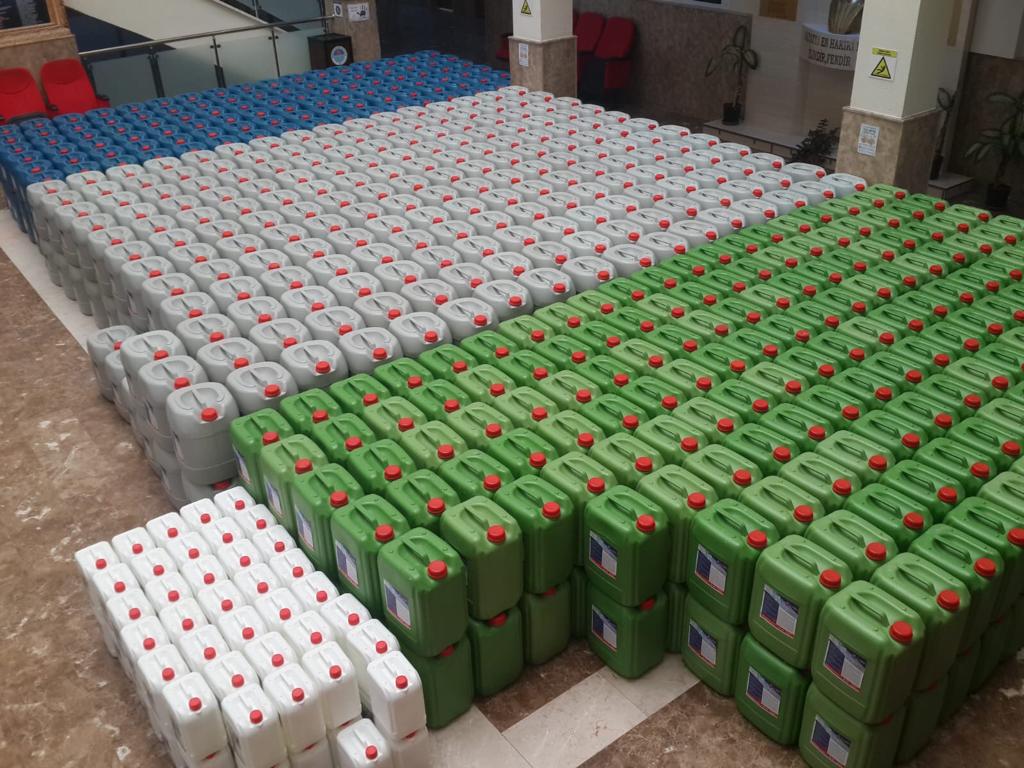 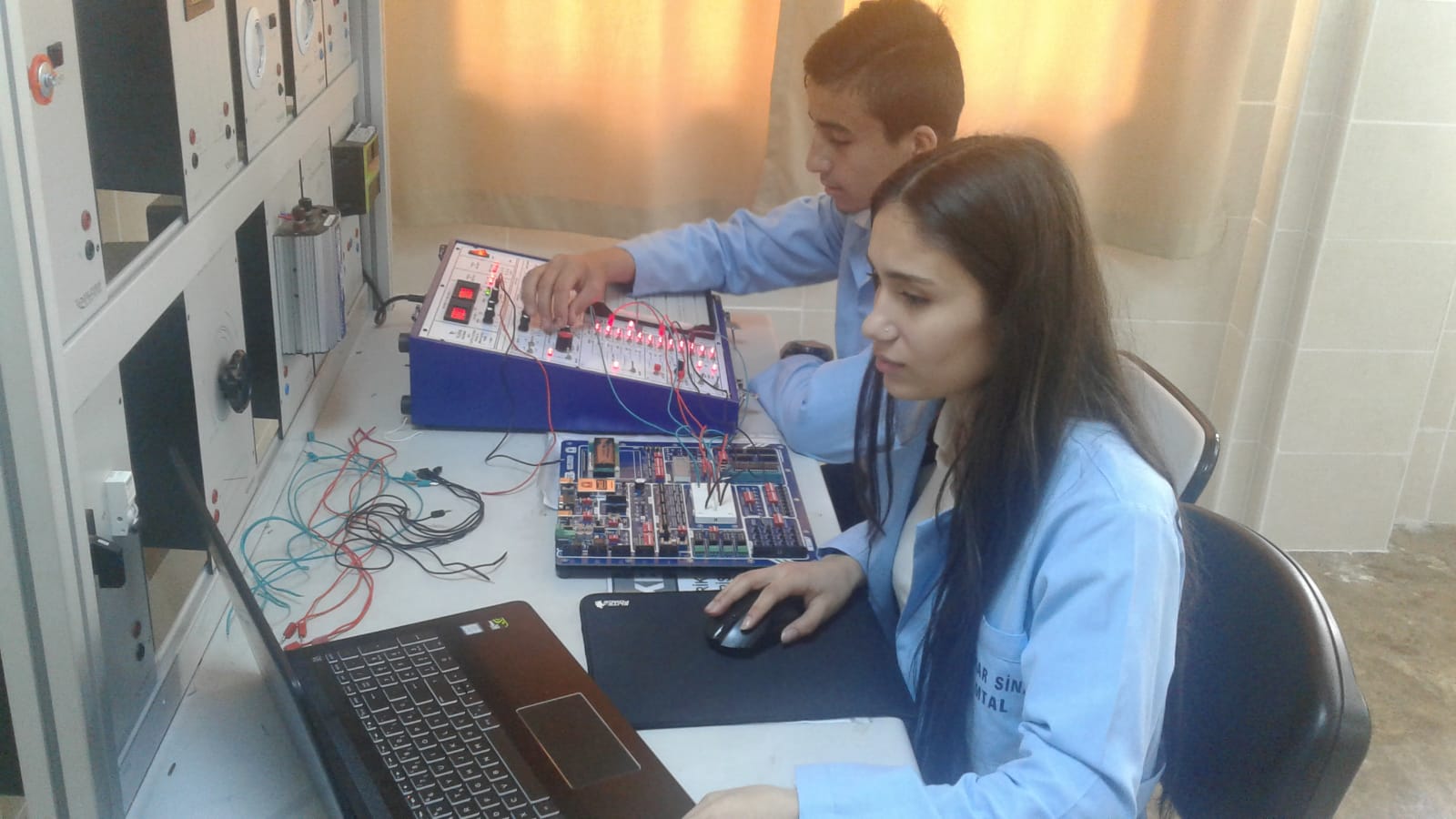 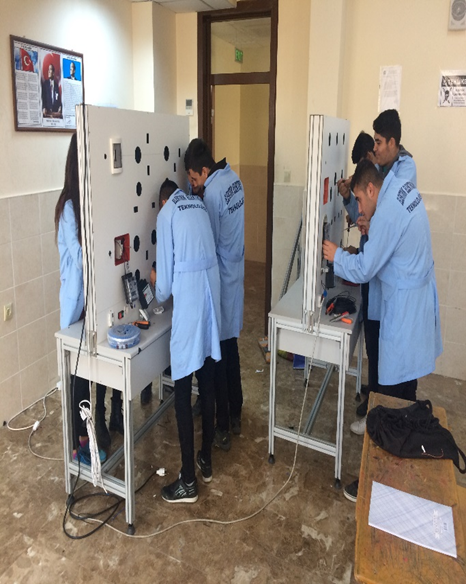 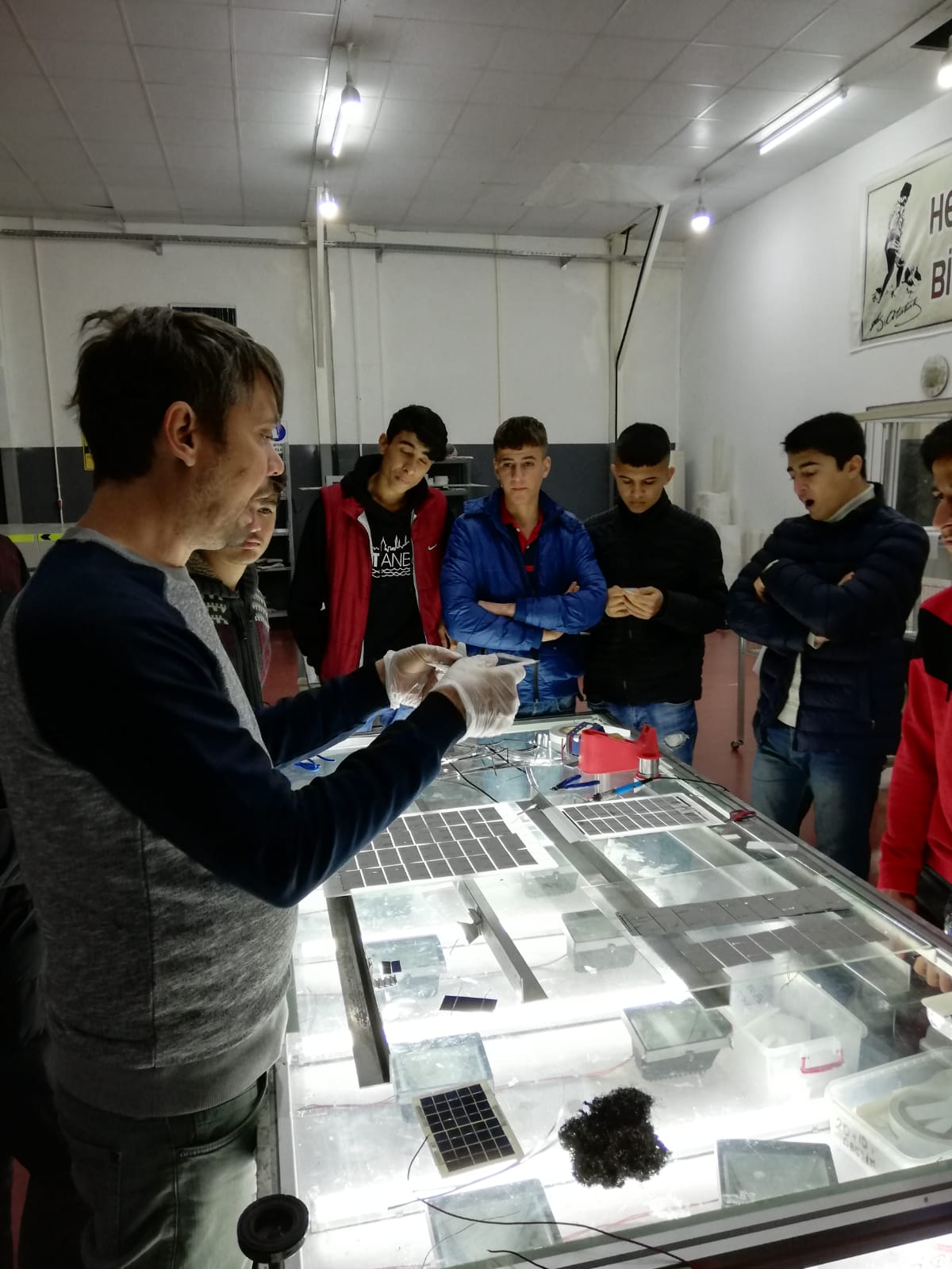 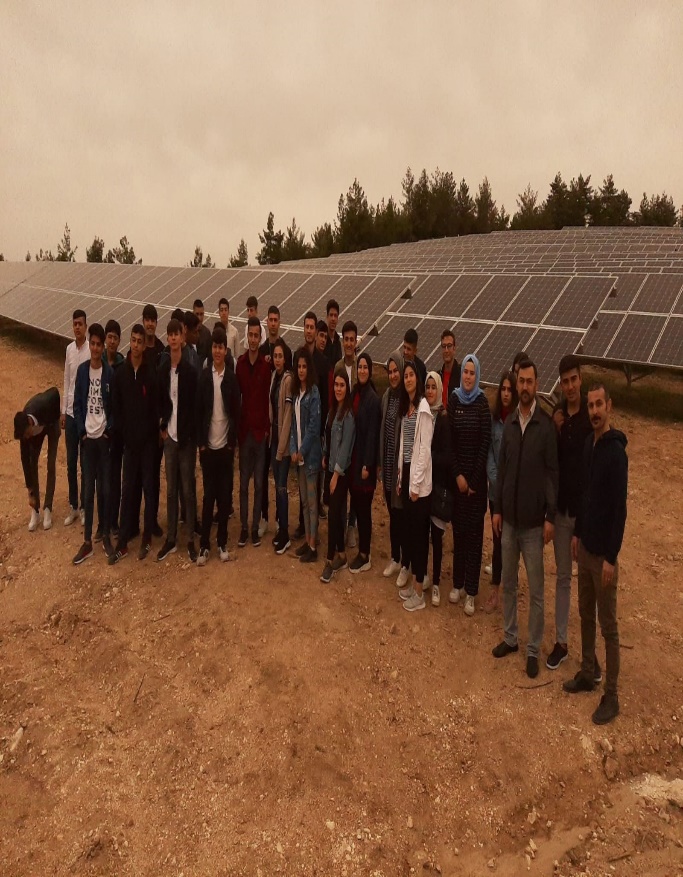 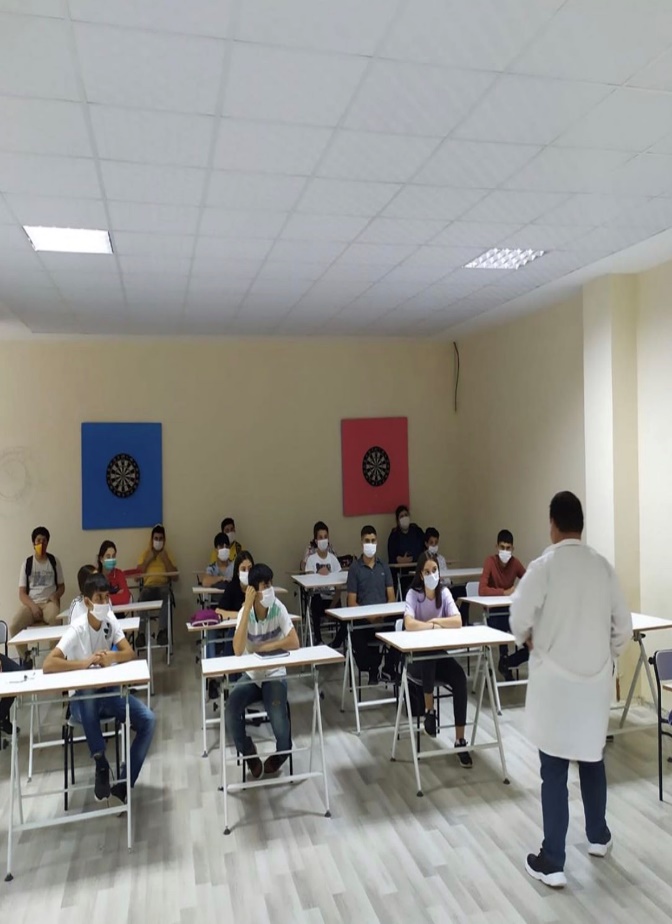 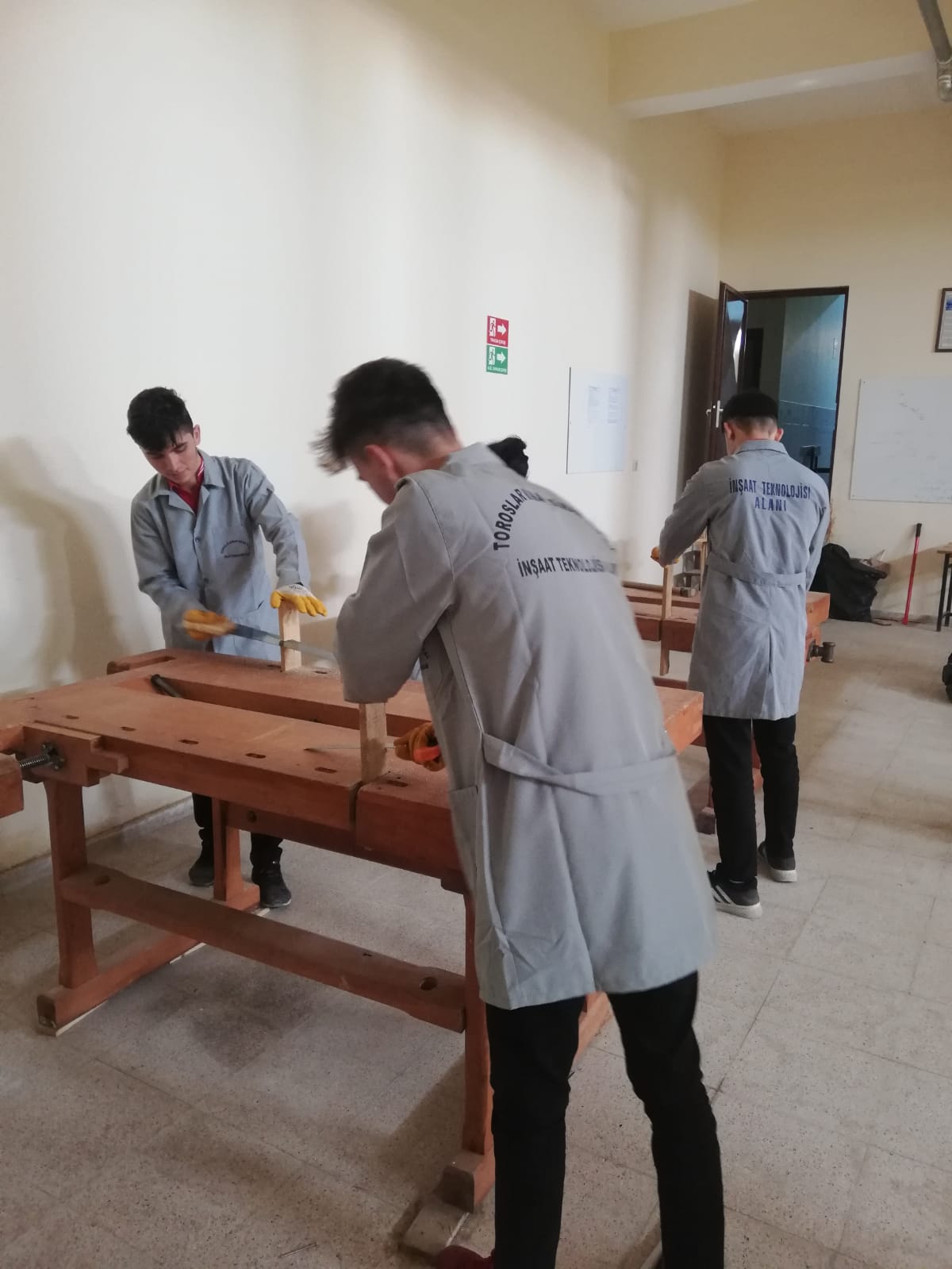                                                                         Faruk EROL                                                                     OKUL  MÜDÜRÜKurumun Resmî AdıTOROSLAR MİMAR SİNAN MTAL AdresiKorukent Mah. 243. Cad. No:57 Telefon0324 2292021Belgegeçer(Fax)0324 2292022 E-posta Adresi761472@meb.k12.trWeb Adresihttp://toroslarmimarsinan.meb.k12.tr7.  Öğretim ŞekliTam gün tam yıl8.  Öğretime Başlama Yılı2016-20179.  Kurum Kodu76147210. Yabancı Diliİngilizce11. Okul MüdürüFaruk EROLBİRİMİN ADISAYISI/ÖZELLİĞİİlMERSİNİlçeTOROSLARMahalle/KöyKORUKENT MAH.Cadde/Sokak243. CADDEDış Kapı No57-Aİç Kapı No-Yapım Yılı2016Son Onarım Yılı-Deprem Güçlendirme-Blok Sayısı1Kat Adedi5Toplam Oturum Alanı7265mDerslik Sayısı24Anasınıfı Derslik Sayısı-Özel Eğitim Sınıfı Sayısı-Kütüphane(Var/Yok)VARMescit1Isınma ŞekliMERKEZİ KLİMAKamera Sayısı43Pansiyon(Var/Yok)YOKPafta-Ada1073812Parsel1073812Tapu Alanı1453x5mOkul Sahası Alanı (Mevcut durum bahçe Dahil)6000mMülkiyet durumuMilli Eğitim Bakanlığına aitMüdür Odası Sayısı1Müdür Yardımcısı Odası Sayısı5Öğretmenler Odası Sayısı1Sıra NoBranş AdıBranş AdıDers SaatiNorm KadroKadroluKadroluSözleşmeliSözleşmeliAylıksız İzindeAylıksız İzindeÜcretli/ GörevlendirmeTOPLAMNorm İhtiyaç/ Fazlalık1Okul Müdürü--1111----1--2Müdür Yardımcısı--5555----5--3Beden Eğitimi38382233----3114Biyoloji31312222----2--5Coğrafya24241111----1--6Elektrik-Elektronik1551554444----4--7Elektrik-Elektronik88882222----2--8Felsefe20201111----1--9Fizik40402222----2--10İngilizce75754444----4--11İnşaat Tek.2132135544----41112Kimya Tek.2972978888----8--13Matematik1301306655----51114Müzik14141111----1--15Rehberlik--2222----2--16Tarih54543333----3--17Türk Dili ve Edebiyatı1371376677----611181901905533----42219Din Kültürü ve Ahl. Bil.8787-----3344KadroluAylıksız İzindeSözleşmeliGörevlendirmeÜcretliToplamİhtiyaçMüdür1----11Müdür Yardımcısı5----5-Öğretmen60--246610Hizmetli1----11Sürekli İşçi---1-1-Güvenlikçi1----1-TOPLAM68347512Adı ve SoyadıGörevi / BranşıKadro Durumu(Kadrolu/Görevlendirme)1FARUK EROLMüdür/Bilişim TeknolojileriKadrolu2MELTEM CANDARMüdür Yard/Beden EğitimiKadrolu3ÖNAL ARICAÖğretmen/Beden EğitimiKadrolu4BURCU YEŞİL SILUÖğretmen/Beden EğitimiKadrolu5SONGÜL ÖZTEKMENÖğretmen/Beden EğitimiKadrolu6NİL GÖKSU TUNÇÖğretmen/BiyolojiKadrolu7M. EMİN TEKİNÖğretmen/BiyolojiKadrolu8ERGÜN BOZKURTÖğretmen/CoğrafyaKadrolu9EKREM İBİNÖğretmen/Elektrik-Elektronik Tek.Kadrolu10KERİM EKERÖğretmen/Elektrik-Elektronik Tek.Kadrolu11MURAT ÇİFÇİÖğretmen/Elektrik-Elektronik Tek.Kadrolu12POLAT ARSLANÖğretmen/Elektrik-Elektronik Tek.Kadrolu13SEDAT EFEÖğretmen/Elektrik-Elektronik Tek.Kadrolu14FATİH UYSALMüdür Yard /FelsefeKadrolu15MEHMET ÇETİNMüdür Yard /FelsefeKadrolu16ÖZLEM AKYÜZ ÇETİNÖğretmen/FelsefeKadrolu17EMRAH MECİTÖğretmen/FizikKadrolu18NİSA YILDIRAN BAYRAMÖğretmen/FizikKadrolu19EMİNE BOYACIÖğretmen/İngilizceKadrolu20ESEN YILMAZÖğretmen/İngilizceKadrolu21FUNDA TUNÇÖğretmen/İngilizceKadrolu22TUĞBA KOCAMANÖğretmen/İngilizceKadrolu23ADEM UÇAR Öğretmen/İnşaat Tek.Kadrolu24AHMET ALİ ŞEHNAZÖğretmen/İnşaat Tek.Kadrolu25HÜSEYİN UÇARÖğretmen/İnşaat Tek.Kadrolu26MEDİNE ÖZGERÖğretmen/İnşaat Tek.Kadrolu27ZEKİ KÜÇÜKÇOBANÖğretmen/İnşaat Tek.Kadrolu28ASLI YENİLMEZ ÇEVİKÖğretmen/Kimya Tek.Kadrolu29ASLI NECMİYE AKTAŞÖğretmen/Kimya Tek.Kadrolu30AHMET YAŞARÖğretmen/Kimya Tek.Kadrolu31ERDAL ERBAYÖğretmen/Kimya Tek.Kadrolu32HASAN ŞENÖğretmen/Kimya Tek.Kadrolu33M. FATİH KATANÖğretmen/Kimya Tek.Kadrolu34M. SUPHİ AKSOYÖğretmen/Kimya Tek.Kadrolu35NİMET ALDIÖğretmen/Kimya Tek.Kadrolu36BÜŞRA ÇINARMüdür Yard/MatematikKadrolu37ALEV ÖZDEMİRÖğretmen/MatematikKadrolu38AYŞE NUR KÖKERÖğretmen/MatematikKadrolu39ÇAĞDAŞ AYMERÖğretmen/MatematikKadrolu40ÇAĞRI TUTLUPINAR H.Öğretmen/MatematikKadrolu41ELİFE GÜLEVİZÖğretmen/MatematikKadrolu42ÖZLEM UYSALÖğretmen/MatematikKadrolu43SADIK YORULMAZÖğretmen/MatematikKadrolu44YUNUS KARAKUŞÖğretmen/MüzikKadrolu45OYA İYİYOLÖğretmen/RehberlikKadrolu46HALİME TANERÖğretmen/RehberlikKadrolu47REZZAN CENGİZÖğretmen/TarihKadrolu48BAYRAM YAĞÖğretmen/TarihKadrolu49İPEK ÜNDARÖğretmen/TarihKadrolu50GÜLHAN ARSLANÖğretmen/Türk Dili ve Edb.Kadrolu51ŞENİZ DOĞANÖğretmen/Türk Dili ve Edb.Kadrolu52DURDANE ÖZALPÖğretmen/Türk Dili ve Edb.Kadrolu53DİLEK SARIÖğretmen/Türk Dili ve Edb.Kadrolu54LEYLA OKURÖğretmen/Türk Dili ve Edb.Kadrolu55MİRKAN TÜRELİÖğretmen/Türk Dili ve Edb.Kadrolu56MEHMET GÜNEŞMüdür Yard/Türk Dili ve Edb.Kadrolu57H. HAYAL DÖLEKÖğretmen/Türk Dili ve Edb.Kadrolu58ORHAN KURTÖğretmen/Yenilenebilir Enerji Tek.Kadrolu59KENAN ARSLANTÜRKÖğretmen/Yenilenebilir Enerji Tek.Kadrolu60ALİ GÜLÖğretmen/Yenilenebilir Enerji Tek.KadroluSINIFLAR9.SINIF10.SINIF11.SINIF12.SINIFTOPLAMŞube Sayısı875727Öğrenci Sayısı293194121155763Yıllara Göre Öğrenci MevcutlarıYıllara Göre Öğrenci MevcutlarıYıllara Göre Öğrenci MevcutlarıYıllara Göre Öğrenci MevcutlarıYıllara Göre Öğrenci MevcutlarıYıllara Göre Öğrenci MevcutlarıYıllara Göre Öğrenci MevcutlarıYıllara Göre Öğrenci MevcutlarıYıllara Göre Öğrenci MevcutlarıYıllara Göre Öğrenci MevcutlarıYıllara Göre Öğrenci MevcutlarıYıllara Göre Öğrenci Mevcutları2016-20172016-20172017-20182017-20182018-20192018-20192019-20202019-20202020-20212020-2021KEKEKEKEKE80190187310203387220463217546270270497497590590683683763763Karşılaştırmalı Öğretmen/Öğrenci DurumuKarşılaştırmalı Öğretmen/Öğrenci DurumuKarşılaştırmalı Öğretmen/Öğrenci DurumuKarşılaştırmalı Öğretmen/Öğrenci DurumuKarşılaştırmalı Öğretmen/Öğrenci DurumuKarşılaştırmalı Öğretmen/Öğrenci DurumuKADEMEToplam Öğretmen SayısıToplam Öğrenci SayısıToplam Derslik SayısıÖğretmen Başına Düşen Öğrenci SayısıDerslik Başına Düşen Öğrenci Sayısı9-10-11-1260763241332S.NoYGS - Yüksek Öğretime Geçiş SınavıKETOPLAM1 Sınava Giren Öğrenci Sayısı 41 77 1182 YKS Sınav Puanı İle 4 Yıllık ve Üzeri Eğitim Yapan Yüksek Öğretimlere Yerleşen Öğrenci Sayısı - 1 13 YKS Sınav Puanı İle 2 Yıllık Eğitim Yapan Yüksek Öğretimlere Yerleşen Öğrenci Sayısı 3 6 94Ek Kontenjan İle Yüksek Öğretime Yerleşen Öğrenci Sayısı - - -5Açık Öğretim Fakültelerine Yerleşen Öğrenci Sayısı 1 - 16Askeri Okullara Yerleşen Öğrenci Sayısı - - -7Polis Akademilerine Yerleşen Öğrenci Sayısı - - -8Polis Meslek Yüksek Okullarına Yerleşen Öğrenci Sayısı - - -9Yetenek Sınavı İle Yerleşen Öğrenci Sayısı - - -10Doğrudan Geçiş İle Yüksek Öğretimlere Yerleşen Öğrenci Sayısı - - -11Yüksek Öğretime Yerleşen Toplam Öğrenci Sayısı 4 7 1112KPSS İle Yerleşen Öğrenci Sayısı - - -13İstihdam Edilen Öğrenci Sayısı - - -Araç -Gereçler2020 YILI Mevcud SayısıİhtiyaçBilgisayar33-Dizüstü Bilgisayar12-Akıllı Tahta--Tablet--Yazıcı10-Tarayıcı4-Tepegöz--Projeksiyon4-Televizyon1-İnternet Bağlantısı1-Fen Laboratuarı3-Bilgisayar Lab.11Faks11Fotoğraf Makinesi-2Kamera-2Baskı Makinesi-1Kütüphanedeki Kitap Sayısı240750Sorun TürüSorunlarÇözüm ÖnerileriBina İle İlgili SorunlarBinamız büyük olduğu için temizliği zor oluyor.Hizmetli sayısı artışı.Okul Bahçesi İle İlgili SorunlarYeşil Alan AzAğaç ve fidan ekimleri yapılmıştır.Arttırılabilir.Öğretmen ve Yönetici İle İlgili Sorunlar (İhtiyaç)Bazı branşarda öğretmen eksiği vardır.Eksik branşlara görevlendirme ve ücretli olarak öğretmePersonel İle İlgili Sorunlar (İhtiyaç)Hizmetli ve memur ihtiyacıKadrolu hizmetli sayısı arttırılabilir.Öğrenci Kontenjanı İle İlgili SorunlarBazı bölümlere talebin fazla olması kontenjan sayısının yetersiz kalması.Talep edilen bölümlerdeki kontenjan sayılarının arttırılması.Öğrenci Devamı İle İlgili SorunlarSürekli devamsız öğrencilerimiz mevcut ve devamsızlığı fazla olan öğrencilerimiz mevcut.Sürekli devamsız öğrencilere ulaşılması ve velilerle iletişim halinde olunması.Öğrencilerin Katıldığı Kültürel ve Sportif Yarışmalara İlişkin DerecelerÖğrencilerin Katıldığı Kültürel ve Sportif Yarışmalara İlişkin DerecelerÖğrencilerin Katıldığı Kültürel ve Sportif Yarışmalara İlişkin DerecelerOkulun Katıldığı YarışmalarAlınan İlçe DerecesiAlınan İl DerecesiDART1.2.BOCCE3.ATLETİZM1.BOKS2.FUTSAL3.BİLEK GÜREŞİ1.